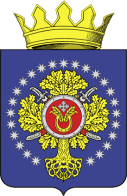 УРЮПИНСКИЙ МУНИЦИПАЛЬНЫЙ РАЙОНВОЛГОГРАДСКОЙ ОБЛАСТИУРЮПИНСКАЯ  РАЙОННАЯ  ДУМАР  Е  Ш  Е  Н  И  Е 07 ноября 2022  года	                 № 24/449 О признании полномочий депутата Урюпинской районной Думы от Окладненского сельского поселения Урюпинского муниципального района Волгоградской области Котовчихина К.С. и списочном составе депутатов Урюпинской районной Думы        На основании постановления территориальной избирательной комиссии Урюпинского района Волгоградской области от 19 сентября 2019 года             № 90/1013, решения Совета депутатов Окладненского сельского поселения Урюпинского муниципального района Волгоградской области от 10 октября 2022 года № 37/107 «Об избрании депутата Совета депутатов Окладненского сельского поселения Урюпинского муниципального района Волгоградской области в состав Урюпинской районной Думы», частей 2, 5 статьи 22 Устава Урюпинского муниципального района Волгоградской области Урюпинская районная Дума РЕШИЛА:        1. Признать полномочия депутата Урюпинской районной Думы Котовчихина Константина Сергеевича, избранного в состав Урюпинской районной Думы Советом депутатов Окладненского сельского поселения Урюпинского муниципального района Волгоградской области, с 10 октября 2022 года.        2. Утвердить списочный состав депутатов Урюпинской районной    Думы согласно приложению  к  настоящему решению.        3. Опубликовать настоящее решение в информационном бюллетене администрации Урюпинского муниципального района «Районные ведомости».              Председатель Урюпинской районной Думы                                                   Т.Е. Матыкина                                                                                                       Приложение   к   решению                                                                                                   Урюпинской районной Думы                                                                                                от 07 ноября 2022 года № 24/449Списочный состав депутатов Урюпинской районной Думы по состоянию на 07 ноября 2022 года      Установленная численность депутатов Урюпинской районной Думы - 40.      Фактическая численность депутатов Урюпинской районной Думы - 39.              Председатель Урюпинской районной Думы                                                   Т.Е. Матыкина№п/пФамилия,имя,отчествоСтатус  депутата Урюпинской районной Думы  в  сельском поселенииДата и номер постановления ТИК Урюпинского районао регистрации главы (депутата); дата и номер правового актао вступлении в должность главы (дата и номер решения Совета депутатов об избрании депутатом Урюпинской районной Думы)АКЧЕРНСКОЕ СЕЛЬСКОЕ ПОСЕЛЕНИЕАКЧЕРНСКОЕ СЕЛЬСКОЕ ПОСЕЛЕНИЕАКЧЕРНСКОЕ СЕЛЬСКОЕ ПОСЕЛЕНИЕАКЧЕРНСКОЕ СЕЛЬСКОЕ ПОСЕЛЕНИЕ1КутыркинАндрейЛьвовичГлавасельскогопоселенияПостановление ТИК от 19.09.2019 г. № 90/1019; Распоряжение  от 20.09.2019 г. № 312Хлуденева Светлана ВладимировнаДепутатСоветадепутатовПостановление ТИК от 19.09.2019 г. № 90/1000;Решение Совета депутатов от 24.09.2019 г. № 1/5БЕСПАЛОВСКОЕ СЕЛЬСКОЕ ПОСЕЛЕНИЕБЕСПАЛОВСКОЕ СЕЛЬСКОЕ ПОСЕЛЕНИЕБЕСПАЛОВСКОЕ СЕЛЬСКОЕ ПОСЕЛЕНИЕБЕСПАЛОВСКОЕ СЕЛЬСКОЕ ПОСЕЛЕНИЕ3Беспалов Николай АндреевичГлавасельскогопоселенияПостановление ТИК  от19.09.2019 г. № 90/1020; Постановление  от 20.09.2019 г. № 14КузьминМихаилНиколаевичДепутатСоветадепутатовПостановление ТИК от 19.09.2019 г. № 90/1001;Решение Совета депутатов  от 24.09.2019 г. № 1/9БОЛЬШИНСКОЕ СЕЛЬСКОЕ ПОСЕЛЕНИЕБОЛЬШИНСКОЕ СЕЛЬСКОЕ ПОСЕЛЕНИЕБОЛЬШИНСКОЕ СЕЛЬСКОЕ ПОСЕЛЕНИЕБОЛЬШИНСКОЕ СЕЛЬСКОЕ ПОСЕЛЕНИЕ5Щепетнов Евгений АлександровичГлавасельскогопоселенияПостановление ТИК от 19.09.2019 г. № 90/1021; Постановление от 20.09.2019 г. № 246Шехватова Наталия АлександровнаДепутатСоветадепутатовПостановление ТИК от 19.09.2019 г. № 90/1002;Решение Совета депутатов от 24.09.2019 г. № 1/6БУБНОВСКОЕ СЕЛЬСКОЕ ПОСЕЛЕНИЕБУБНОВСКОЕ СЕЛЬСКОЕ ПОСЕЛЕНИЕБУБНОВСКОЕ СЕЛЬСКОЕ ПОСЕЛЕНИЕБУБНОВСКОЕ СЕЛЬСКОЕ ПОСЕЛЕНИЕ7УсоваЛариса ЕвгеньевнаГлавасельскогопоселенияПостановление ТИК от 19.09.2019 г. № 90/1022; Постановление от 20.09.2019 г. № 448Алферова Екатерина ЛеонидовнаДепутатСоветадепутатовПостановление ТИК от 19.09.2019 г. № 90/1003;Решение Совета депутатов от 23.09.2019 г. № 1/4ВЕРХНЕБЕЗЫМЯНОВСКОЕ СЕЛЬСКОЕ ПОСЕЛЕНИЕВЕРХНЕБЕЗЫМЯНОВСКОЕ СЕЛЬСКОЕ ПОСЕЛЕНИЕВЕРХНЕБЕЗЫМЯНОВСКОЕ СЕЛЬСКОЕ ПОСЕЛЕНИЕВЕРХНЕБЕЗЫМЯНОВСКОЕ СЕЛЬСКОЕ ПОСЕЛЕНИЕ9Светикова Марина ИвановнаГлавасельскогопоселенияПостановление ТИК от 19.09.2019 г. № 90/1023; Постановление от 20.09.2019 г. № 3410Кирсанов Александр АлександровичДепутатСоветадепутатовПостановление ТИК от 19.09.2019 г. №90/1004;Решение Совета депутатов от 24.09.2019 г. № 1/4ВИШНЯКОВСКОЕ СЕЛЬСКОЕ ПОСЕЛЕНИЕВИШНЯКОВСКОЕ СЕЛЬСКОЕ ПОСЕЛЕНИЕВИШНЯКОВСКОЕ СЕЛЬСКОЕ ПОСЕЛЕНИЕВИШНЯКОВСКОЕ СЕЛЬСКОЕ ПОСЕЛЕНИЕ11ГоршковаГалинаВикторовнаГлавасельскогопоселенияПостановление ТИК от 19.09.2018 г. № 49/340; Постановление администрации от 19.09.2018г. № 4512УсоваЕлена ВикторовнаДепутатСоветадепутатовПостановление ТИК от 19.09.2018г. № 49/337;Решение Совета депутатов от 24.09.2018 г. № 1/3ДОБРИНСКОЕ СЕЛЬСКОЕ ПОСЕЛЕНИЕДОБРИНСКОЕ СЕЛЬСКОЕ ПОСЕЛЕНИЕДОБРИНСКОЕ СЕЛЬСКОЕ ПОСЕЛЕНИЕДОБРИНСКОЕ СЕЛЬСКОЕ ПОСЕЛЕНИЕ13БондаренкоАлексейЮрьевичГлавасельскогопоселенияПостановление ТИК от 19.09.2019 г. № 90/1024; Постановление от 20.09.2019 г. № 114Матасов Александр ИгоревичДепутатСоветадепутатовПостановление ТИК от 19.09.2019 г. № 90/1005;Решение Совета депутатов от 24.09.2019 г. № 1/10ДУБОВСКОЕ СЕЛЬСКОЕ ПОСЕЛЕНИЕДУБОВСКОЕ СЕЛЬСКОЕ ПОСЕЛЕНИЕДУБОВСКОЕ СЕЛЬСКОЕ ПОСЕЛЕНИЕДУБОВСКОЕ СЕЛЬСКОЕ ПОСЕЛЕНИЕ15ГопоненкоТатьяна НиколаевнаГлавасельскогопоселенияПостановление ТИК от 19.09.2019 г. № 90/1025; Постановление от 20.09.2019 г. № 3016ГоринаИнна СергеевнаДепутатСоветадепутатовПостановление ТИК от 19.09.2019 г. № 90/1006;Решение Совета депутатов от 24.09.2019 г. № 1/4ДЬЯКОНОВСКОЕ СЕЛЬСКОЕ ПОСЕЛЕНИЕДЬЯКОНОВСКОЕ СЕЛЬСКОЕ ПОСЕЛЕНИЕДЬЯКОНОВСКОЕ СЕЛЬСКОЕ ПОСЕЛЕНИЕДЬЯКОНОВСКОЕ СЕЛЬСКОЕ ПОСЕЛЕНИЕ17БоковФедор ВикторовичГлавасельскогопоселенияПостановление ТИК от 19.09.2019 г. № 90/1026; Постановление от 26.09.2019 г. № 4118МатыкинаТатьянаЕгоровнаДепутатСоветадепутатовПостановление ТИК от 19.09.2019 г. № 90/1007;Решение Совета депутатов от 02.10.2019 г. № 1/5ИСКРИНСКОЕ СЕЛЬСКОЕ ПОСЕЛЕНИЕИСКРИНСКОЕ СЕЛЬСКОЕ ПОСЕЛЕНИЕИСКРИНСКОЕ СЕЛЬСКОЕ ПОСЕЛЕНИЕИСКРИНСКОЕ СЕЛЬСКОЕ ПОСЕЛЕНИЕ19АзаровАлександр ЗахаровичГлавасельскогопоселенияПостановление ТИК от 19.09.2019г. № 90/1027; Постановление от 20.09.2019г. № 120Татаренко Марина ЕвгеньевнаДепутатСоветадепутатовПостановление ТИК от 19.09.2019 г. № 90/1008;Решение Совета депутатов от24.09.2019 г. № 1/9КОТОВСКОЕ СЕЛЬСКОЕ ПОСЕЛЕНИЕКОТОВСКОЕ СЕЛЬСКОЕ ПОСЕЛЕНИЕКОТОВСКОЕ СЕЛЬСКОЕ ПОСЕЛЕНИЕКОТОВСКОЕ СЕЛЬСКОЕ ПОСЕЛЕНИЕ21Иванченко Галина ВикторовнаГлавасельскогопоселенияПостановление ТИК от 19.09.2019 г. № 90/1028; Распоряжение от 20.09.2019 г. № 1622КоролеваВераНиколаевнаДепутатСоветадепутатовПостановление ТИК от 19.09.2019 г. № 90/1009;Решение Совета депутатов от 24.12.2020 г. № 21/73КРАСНЯНСКОЕ СЕЛЬСКОЕ ПОСЕЛЕНИЕКРАСНЯНСКОЕ СЕЛЬСКОЕ ПОСЕЛЕНИЕКРАСНЯНСКОЕ СЕЛЬСКОЕ ПОСЕЛЕНИЕКРАСНЯНСКОЕ СЕЛЬСКОЕ ПОСЕЛЕНИЕ23КабылинЮрий ВикторовичГлавасельскогопоселенияПостановление ТИК от 19.09.2018 г. № 49/341; Распоряжение  от 24.09.2018 г. № 21-Р/л24Платонов Андрей ВладимировичДепутатСоветадепутатовПостановление ТИК от 19.09.2018 г. № 49/338;Решение Совета депутатов от 18.07.2019 г. № 10/44КРЕПОВСКОЕ СЕЛЬСКОЕ ПОСЕЛЕНИЕКРЕПОВСКОЕ СЕЛЬСКОЕ ПОСЕЛЕНИЕКРЕПОВСКОЕ СЕЛЬСКОЕ ПОСЕЛЕНИЕКРЕПОВСКОЕ СЕЛЬСКОЕ ПОСЕЛЕНИЕ25Главасельскогопоселения   Должность депутата Урюпинской районной Думы, являющегося главой Креповского сельского поселения, не замещена 26ЧугуноваЕлена ВасильевнаДепутатСоветадепутатовПостановление ТИК от 19.09.2019 г. № 90/1011;Решение Совета депутатов от 24.09.2019 г. № 1/4МИХАЙЛОВСКОЕ СЕЛЬСКОЕ ПОСЕЛЕНИЕМИХАЙЛОВСКОЕ СЕЛЬСКОЕ ПОСЕЛЕНИЕМИХАЙЛОВСКОЕ СЕЛЬСКОЕ ПОСЕЛЕНИЕМИХАЙЛОВСКОЕ СЕЛЬСКОЕ ПОСЕЛЕНИЕ27МаксимовАртемАндреевичГлавасельскогопоселенияПостановление ТИК от 19.09.2019 г. № 90/1030; Постановление от 20.09.2019 г. № 3928Тиханин АлексейВикторовичДепутатСоветадепутатовПостановление ТИК от 19.09.2019 г. № 90/1012;Решение Совета депутатов от 23.09.2019 г. № 1/6ОКЛАДНЕНСКОЕ СЕЛЬСКОЕ ПОСЕЛЕНИЕОКЛАДНЕНСКОЕ СЕЛЬСКОЕ ПОСЕЛЕНИЕОКЛАДНЕНСКОЕ СЕЛЬСКОЕ ПОСЕЛЕНИЕОКЛАДНЕНСКОЕ СЕЛЬСКОЕ ПОСЕЛЕНИЕ29Попов Анатолий СергеевичДепутатСоветадепутатовПостановление ТИК от 19.09.2019 г. № 90/1013;Решение Совета депутатов от 24.09.2019 г. № 1/630Котовчихин Константин СергеевичДепутатСоветадепутатов   Постановление ТИК от 19.09.2019 г. № 90/1013;Решение Совета депутатов от 10.10.2022 г. № 37/107ОЛЬШАНСКОЕ СЕЛЬСКОЕ ПОСЕЛЕНИЕОЛЬШАНСКОЕ СЕЛЬСКОЕ ПОСЕЛЕНИЕОЛЬШАНСКОЕ СЕЛЬСКОЕ ПОСЕЛЕНИЕОЛЬШАНСКОЕ СЕЛЬСКОЕ ПОСЕЛЕНИЕ31МезенцеваГалина АлександровнаГлавасельскогопоселенияПостановление ТИК от 19.09.2019 г. № 90/1032; Постановление от 20.09.2019 г. № 4232Николаева Клавдия АндреевнаДепутатСоветадепутатовПостановление ТИК от 19.09.2019 г. № 90/1014;Решение Совета депутатов от 24.09.2019 г. № 1/6ПЕТРОВСКОЕ СЕЛЬСКОЕ ПОСЕЛЕНИЕПЕТРОВСКОЕ СЕЛЬСКОЕ ПОСЕЛЕНИЕПЕТРОВСКОЕ СЕЛЬСКОЕ ПОСЕЛЕНИЕПЕТРОВСКОЕ СЕЛЬСКОЕ ПОСЕЛЕНИЕ33Потапова Людмила АлександровнаГлавасельскогопоселенияПостановление ТИК от 10.12.2019 г. № 97/1067; Постановления от 11.12.2019 г. № 7734ПесковаЕлена АнатольевнаДепутатСоветадепутатовПостановление ТИК от 19.09.2019 г. № 90/1015;Решение Совета депутатов от 23.09.2019 г. № 1/6РОССОШИНСКОЕ СЕЛЬСКОЕ ПОСЕЛЕНИЕРОССОШИНСКОЕ СЕЛЬСКОЕ ПОСЕЛЕНИЕРОССОШИНСКОЕ СЕЛЬСКОЕ ПОСЕЛЕНИЕРОССОШИНСКОЕ СЕЛЬСКОЕ ПОСЕЛЕНИЕ35ХвостиковСергей НиколаевичГлавасельскогопоселенияПостановление ТИК от 19.09.2019 г. № 90/1033; Постановление от 20.09.2019 г. № 136Бубнова Людмила НиколаевнаДепутатСоветадепутатовПостановление ТИК от 19.09.2019 г. № 90/1016;Решение Совета депутатов от 24.09.2019 г. № 1/9САЛТЫНСКОЕ СЕЛЬСКОЕ ПОСЕЛЕНИЕСАЛТЫНСКОЕ СЕЛЬСКОЕ ПОСЕЛЕНИЕСАЛТЫНСКОЕ СЕЛЬСКОЕ ПОСЕЛЕНИЕСАЛТЫНСКОЕ СЕЛЬСКОЕ ПОСЕЛЕНИЕ37Колотилина Людмила ВладимировнаГлавасельскогопоселенияПостановление ТИК от 19.09.2018 г. № 49/342; Распоряжение администрации от 21.09.2018 г. № 3338Карпов Вячеслав ИвановичДепутатСоветадепутатовПостановление ТИК от 19.09.2018 г. № 49/339;Решение Совета депутатов  от 24.09.2018 г. № 1/4ХОПЕРОПИОНЕРСКОЕ СЕЛЬСКОЕ ПОСЕЛЕНИЕХОПЕРОПИОНЕРСКОЕ СЕЛЬСКОЕ ПОСЕЛЕНИЕХОПЕРОПИОНЕРСКОЕ СЕЛЬСКОЕ ПОСЕЛЕНИЕХОПЕРОПИОНЕРСКОЕ СЕЛЬСКОЕ ПОСЕЛЕНИЕ39СатоваКаринаБаймусаевнаГлавасельскогопоселенияПостановление ТИК от 20.02.2019 г. № 65/420;Распоряжение главы Хоперопионерского сельского поселения от 21.02.2019 г. № 540Беляев Владимир ИвановичДепутатСоветадепутатовПостановление ТИК от 19.09.2019 г. № 90/1018;Решение Совета депутатов  от 24.09.2019 г. № 1/4